Памятка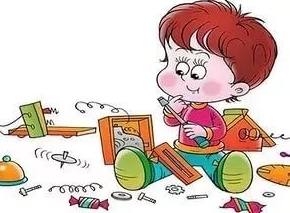 Роль семьи в развитии познавательно –исследовательской активности ребёнка.Подготовила воспитатель: Смирнова Р. И.Известно, что ни одну воспитательную или образовательную задачу нельзя успешно решить без плодотворного контакта с семьёй и полного взаимопонимания между родителями и педагогами, и родители должны осознавать, что они воспитывают своих детей собственным примером. Каждая минута общения с ребёнком обогащает его, формирует его личность.В индивидуальных беседах, консультациях, через различные виды наглядной агитации мы убеждаем родителей в необходимости повседневного внимания к детским радостям и огорчениям, доказываем, насколько правы те, кто строит своё общение с ребёнком как с равным, признавая за ним право на собственную точку зрения, кто поддерживает познавательный интерес детей, их стремление узнать новое, самостоятельно выяснить непонятное.Хотелось бы, чтобы родители следовали мудрому совету В.А.Сухомлинского: «Умейте открыть перед ребёнком в окружающем мире что-то одно, но открыть так, чтобы кусочек жизни заиграл перед детьми всеми красками радуги. Оставляйте всегда что-то недосказанное, чтобы ребёнку захотелось ещё и ещё раз возвратиться к тому, что он узнал.»Чего нельзя, и что нужно делать для поддержания интереса детей к познавательному экспериментированию.Не следует отмахиваться от желаний ребёнка, даже если они вамкажутся импульсивными. Ведь в основе этих желаний может лежать такое важнейшее качество, как любознательность.Нельзя отказываться от совместных действий с ребёнком, игр и т. д.Ребёнок не может развиваться в обстановке безучастности к нему взрослых. Сиюминутные запреты без объяснений сковывают активность и самостоятельность ребёнка.Не следует бесконечно указывать на ошибки и недостатки деятельности ребёнка. Осознание своей неуспешности приводит к потере всякого интереса к этому виду деятельности.Импульсивное поведение дошкольника в сочетании с познавательной активностью, а также неумение его предвидеть последствия своих действий часто приводят к поступкам, которые мы, взрослые, считаем нарушением правил, требований.Так ли это?Если поступок сопровождается положительными эмоциями ребёнка, инициативностью и изобретательностью, и при этом не преследуется цель навредить кому – либо, то это не проступок, а шалость.Поощрять любопытство, которое порождает потребность в новых впечатлениях; любознательность, которая порождает потребность в исследованиях.Предоставить возможность ребёнку действовать с разными предметами и материалами, поощрять экспериментирование с ними, формируя в детях мотив, связанный с внутренними желаниями узнавать новое, потому что это интересно , помогать ему в этом своим участием.Если у вас возникает необходимость что-то запретить, то обязательно объясните, почему вы это запрещаете и помогите определить, что можно или как можно.С раннего детства побуждайте малыша доводить начатое дело до конца, эмоционально оценивайте его волевые усилия и активность. Ваша положительная оценка для него важнее всего.Проявляя заинтересованность к деятельности ребёнка, беседуйте с ним о его намерениях, целях (это научит его целеполаганию), о том, как добиться желаемого результата (это поможет осознать процесс деятельности). Расспросите о результатах деятельности, о том, как ребёнок их достиг (он приобретёт умение формулировать выводы, рассуждать и аргументировать).